EYFS  /  KS1 Tea Towel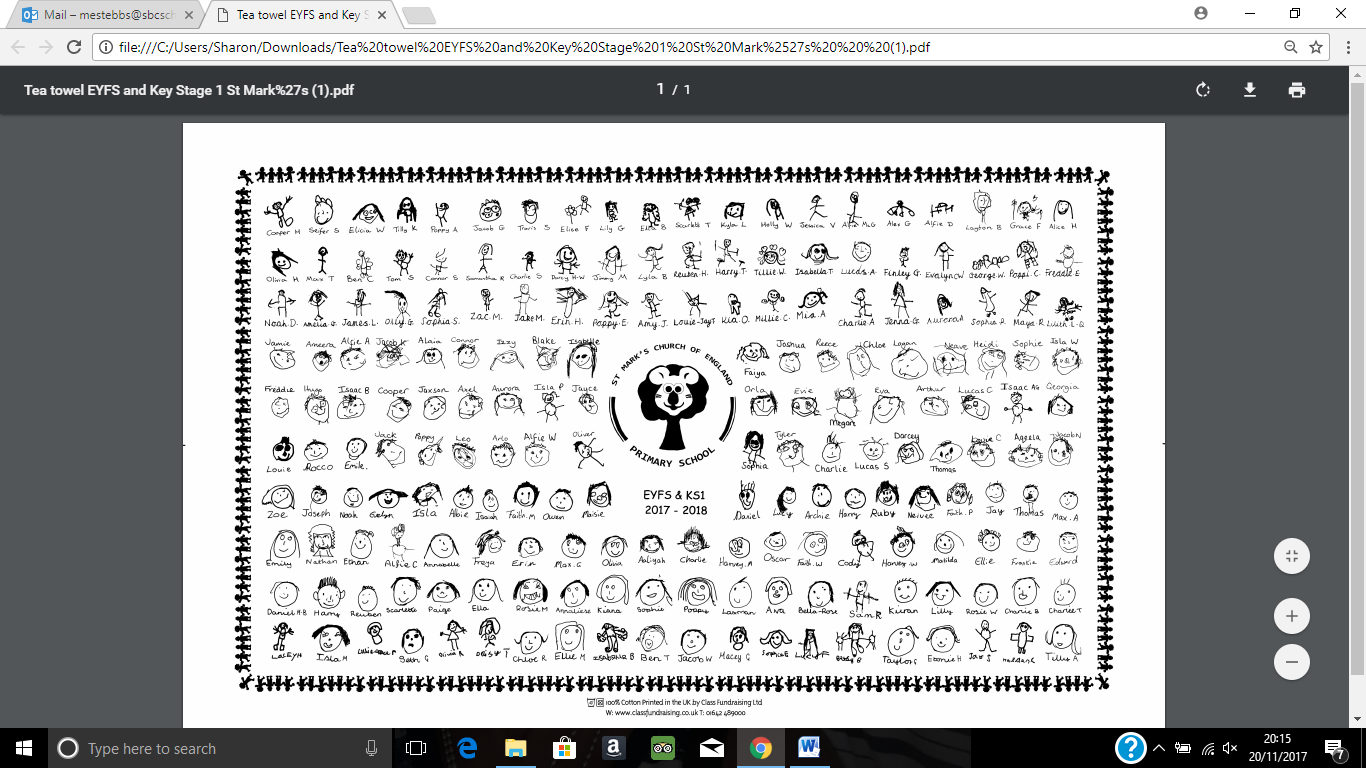 KS2 Tea Towel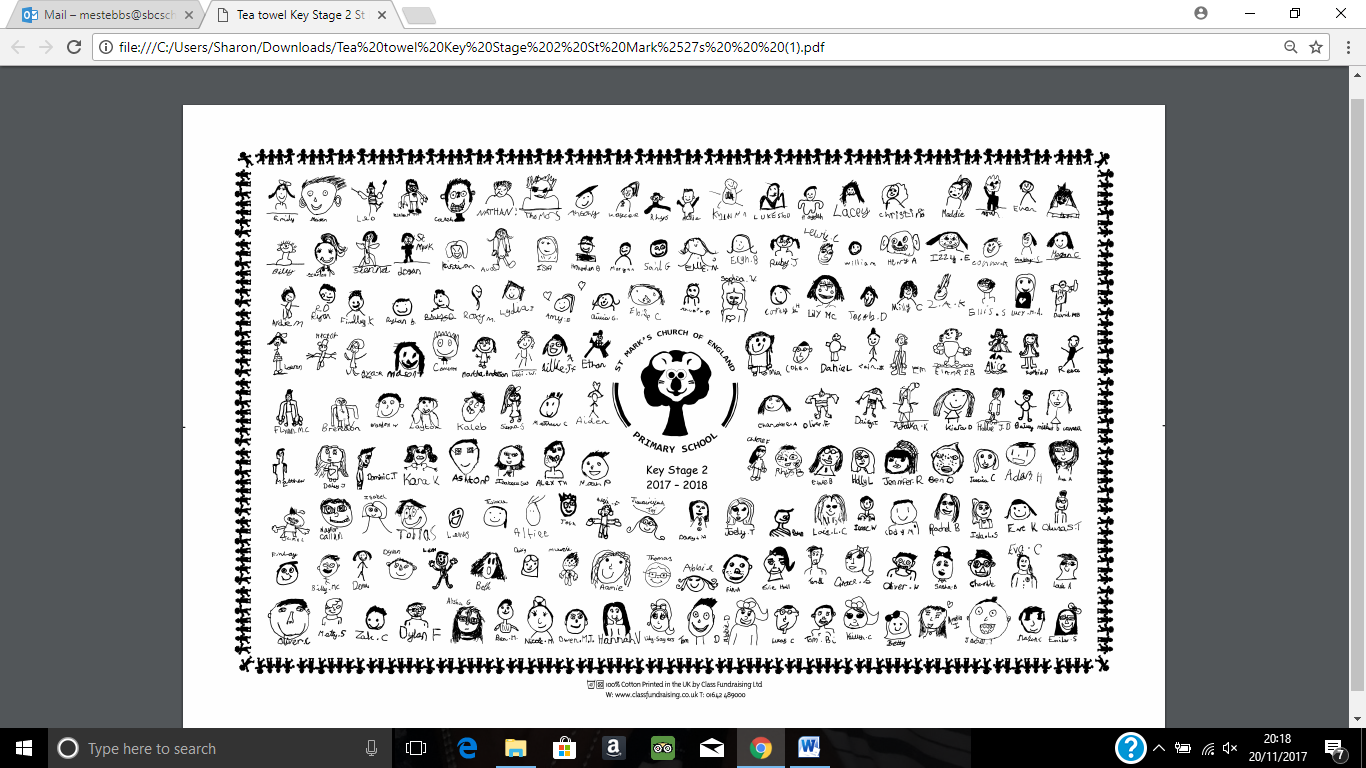 